С целью реализации мероприятия гранта по ремонту помещений и оформление мастерских в соответствии с требованиями утвержденного брендбука производятся следующие ремонтные работы: - капитальный ремонт кровли;- капитальный ремонт теплоснабжения;- капитальный ремонт электроснабжения;- технологическое присоединение к электрическим сетям;- ремонт стен помещений мастерских.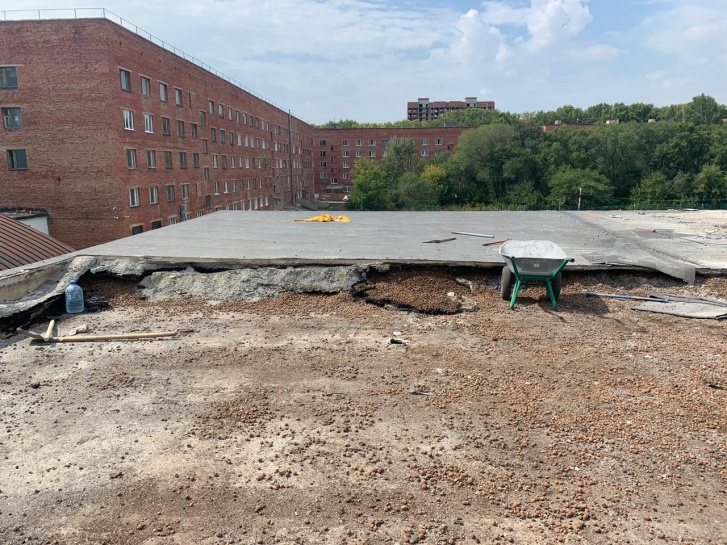 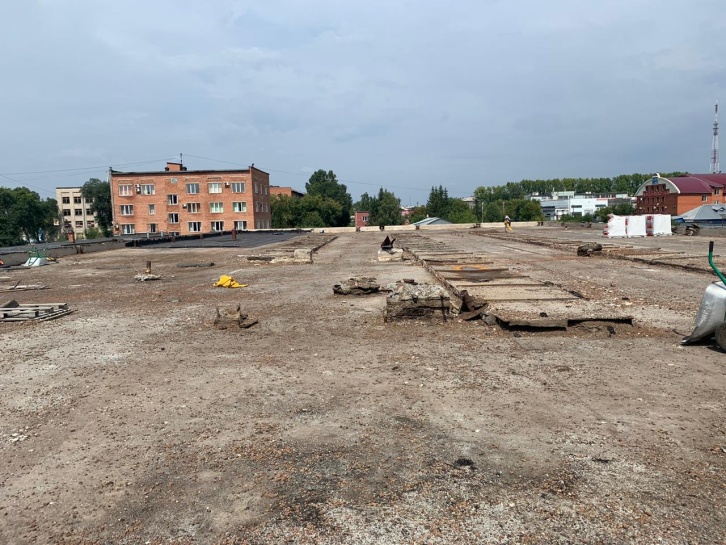 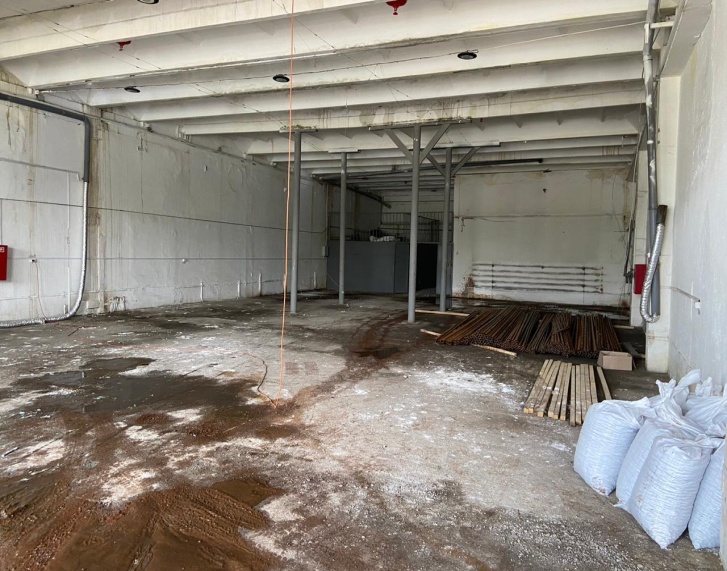 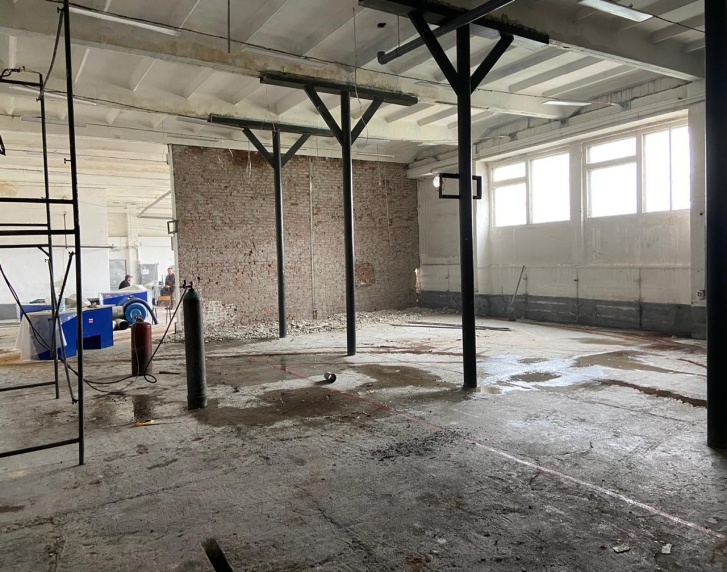 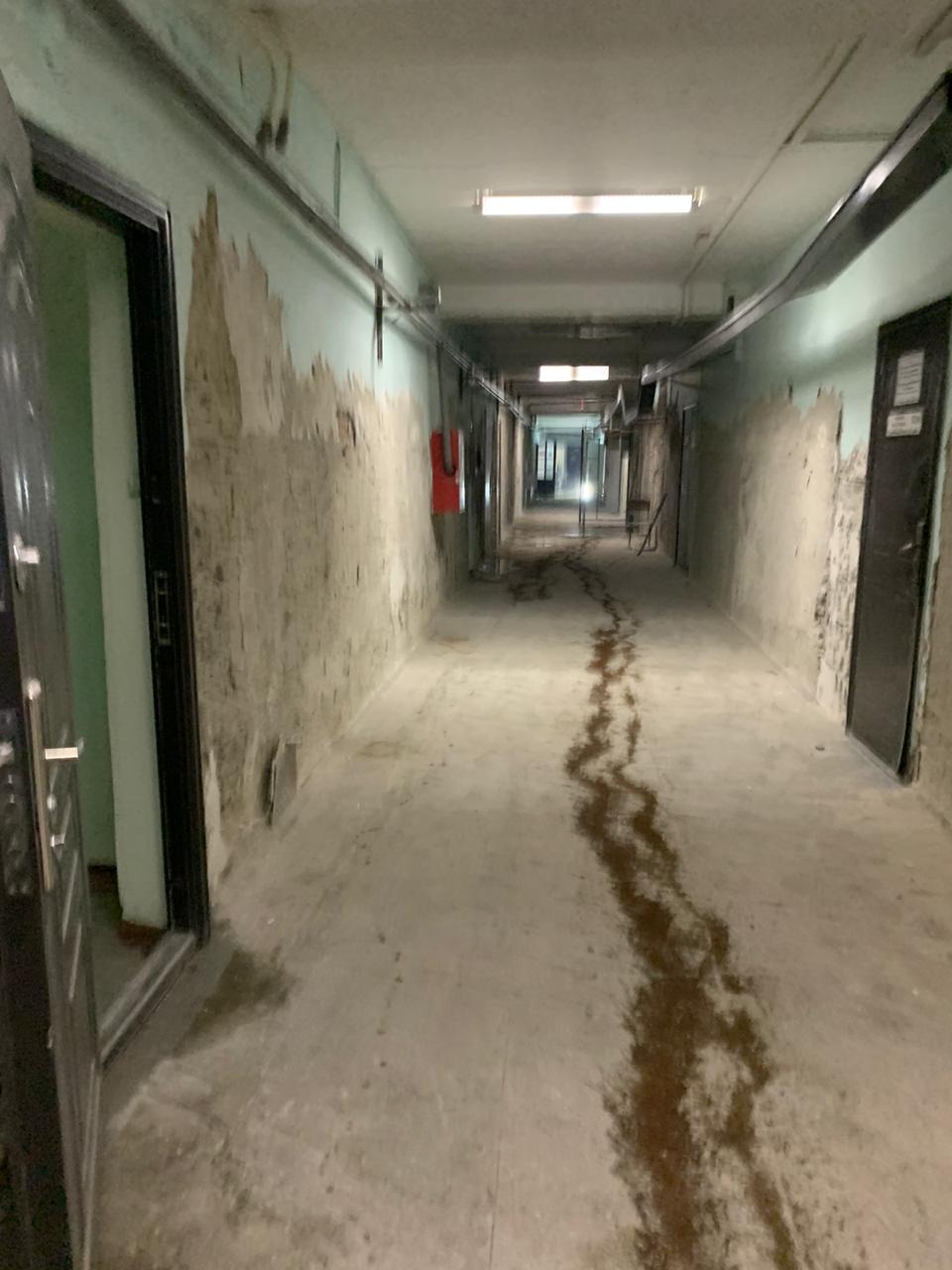 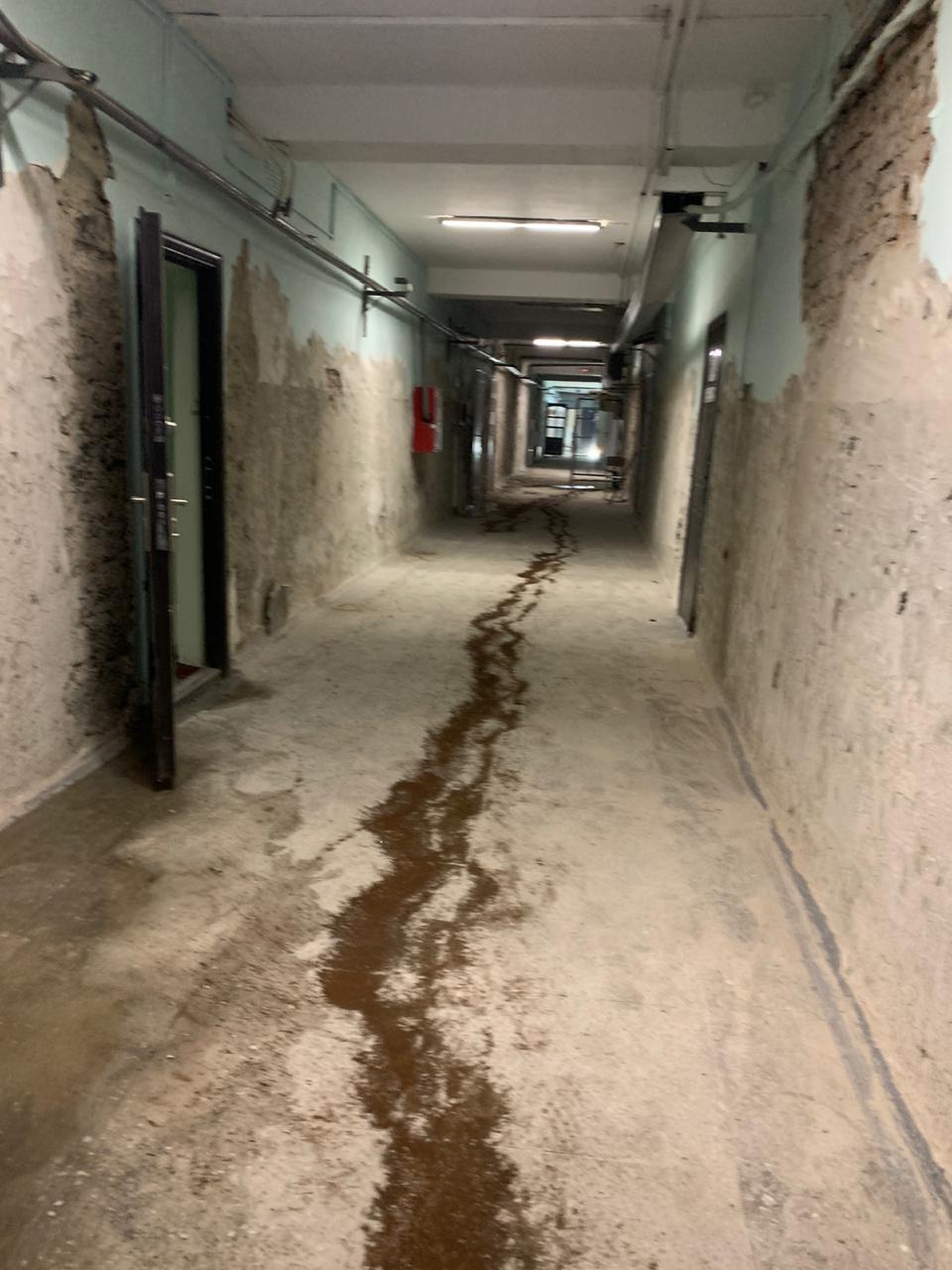 